DHRITI BORAH CV Name:	             Dr. Dhriti Borah					Designation:     Assistant Professor			Address for Communication: 	(office) Department of Humanities, Girijananda Chowdhury Institute of Management and Technology, Azara. Guwahati-781017           				                           Mobile No.: 9864852790                                                                           WA No:      9864852790					                Email:         dhritiborah88@gmail.comSex:	Female				Date of Birth:	16.01.1988			Educational Qualifications:Languages known:	Assamese, English, Hindi		(Read, Write & Speak)		Academic/ Administrative Experience:  10 years (6 years as guest lecturer and 4 years as regular )List of Publications:  1. Life style factors causing infertility in women: A case study in Guwahati city of Asam. International Journal of All Research Education &Scientific Methods, 25 Nov 2020, ISSN: 2455-621.2. Infertility among working women: A case study among the working women undergoing treatment in a private hospital in Guwahati city of Assam, Vidyabharati International Interdisciplinary Research Journal, Oct. 2021, ISSN2319-4973. Chapter in book-     1. Gender Inequality in Society: Role of Literacy Level and Child Marriage in Perpetuating Gender Inequality in the Indian Society. ABS Books Publisher and Exporter, ISBN: 978-93-94424-03-6                                          2. Role of stakeholders in quality improvement in higher educational institutions after receiving accreditation. JD Printer and Publication, ISBN 978-81-9608222-6-6Research Experience:Doctoral thesis guided :Research & Consultancy Projects:Membership of Professional bodies: Award, Fellowship & Recognition: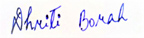                                           Scanned SignatureDate:	(Name)	  Dhriti Borah                        04.1.2023Sl.Examination PassedYear of passingBoard / Council /No.UniversitySpecialization1HSLC/10th Std.       2004SEBA2HSSLC/10+2 Std.       2006AHSEC3Degree (Please Specify)        2009Gauhati UniversityEconomics 4Master’s Degree (Please Specify)         2011Gauhati UniversityEconometrics5M. Phil.(Please Specify)         2013Gauhati UniversityImpact of Female education on Fertility, “A Comparative study in Eleven Selected States of India”6Ph. D. (Please Specify)         2022Gauhati UniversitySocio-Economic Dimensions of Female infertility: A Case Study of Assam7Post-Doctoral(Please Specify)8Others(Please Specify)B.Ed            2014       Gauhati University     Social Studies, Assamese